Анализ выполнения контрольного среза по технологии учащихся 4 класса за 2013 – 2014 уч. годДата выполнения: 18.04.2014 г.                                                                                                                                                                                                                    Учитель: Береснева Л.М                                                                                                                                                                                                                                                                                         .      Условные обозначения: + задание выполнено верно;              |- задание выполнено, но допущены ошибки;                                          - задание выполнено неверно;           0 не приступал к выполнению задания.Рассмотрено на м/о учителей начальных классовПротокол №________от_____________2014 годаСогласовано________________зам дир.УВР _____________.  «Лебяженская коррекционная школа-интернат для детей-сирот и детей оставшихся без попечения родителей, с ограниченными возможностями здоровья VIII вида»Контрольный срез  по технологии   в 4   классе.2013- 2014 учебный год.Дата выполнения:18.04.2014 г.                                                                            Учитель: Береснева Л.М.                                                                                                                                                               Содержание работы:1. Установи соответствие стрелками.Материал                                                        Технологические свойства. 2.  Подбери   инструменты для работы со следующими материалами. Запиши во втором столбике соответствующую букву.3 . Определите последовательность работы при изготовлении подушечки для игл.__раскроить ткань по готовой выкройке;__подготовить рабочее место: инструменты, приспособления, материалы для работы.__сложить вместе выкроенные заготовки лицевой стороной;__набить подушечку  ватой;__убрать рабочее место;__соединить заготовки смёточным стежком. 4. Ответь на поставленные вопросы:А) Какой инструмент запрещается брать в рот, вкалывать в одежду?___________________Б) При работе с каким инструментом необходимо пользоваться напёрстком?_____________________________________________________________________________В) Для чего используются подкладные доски при работе с пластилином?_________________________________________________________________________________________Г) Как нужно передавать ножницы?__________________________________________________________Д) При работе с каким материалом необходимо соблюдать особую осторожность: следить, чтобы он не попал на кожу рук, лица, в глаза и на одежду?__________________________________________________5.Дополни предложения, выбери из правого столбика подходящее по смыслу словосочетание и соедини стрелочкой. 5. Выполни  аппликацию «Коврик с геометрическим орнаментом» по предложенному плану:№Ф. И. уч - сяКонтролируемые уменияКонтролируемые уменияКонтролируемые уменияКонтролируемые уменияКонтролируемые уменияКонтролируемые уменияКонтролируемые умения№Ф. И. уч - сяСоотнесение материала с их технологическими свойствами.Соотнесение инструментов и материалов.Знание правил по Т.Б.Планирование предстоящей работы.Изготовление изделия.ОценкаОценка№Ф. И. уч - сяСоотнесение материала с их технологическими свойствами.Соотнесение инструментов и материалов.Знание правил по Т.Б.Планирование предстоящей работы.Изготовление изделия.Теоретическая частьПрактическая часть1234567891011Вывод: В классе обучается:  9 уч-ся.Выполняли работу: __ человек Получили оценки:         за теоретическую часть                         за практическую часть                                         «5» -_________ уч - ся                            «5» -_________ уч - ся                                                                         «4» -_________  уч- ся                            «4» -_________ уч- ся                                         «3» -_________ уч - ся                            «3» -_________ уч - ся                                                              «2» -_________ уч - ся	                      «2» -_________ уч – сяКачество обучения:          ____________ %                                    _____________ %Средний балл:                  ____________                                         _____________    Справляются с требованиями программы: _________ уч-сяПри выполнении работы:- выполнили все задания полностью и без ошибок ________ уч -ся- выполнили задания полностью, но допустили ошибки _______ уч – ся- выполнили не полностью задания _________ уч -ся- не приступили к выполнению задания ________ уч - сяПри выполнении работы не обращались за помощью учителя: __________ уч – сяНуждались в направляющей помощи педагога __________ уч – сяНаибольшие затруднения вызвали задания на___________________________________________________________________________________________________________________________________________________________________________________________________________________________________________________________________________________________________________________________________________________________________________________________________________________________________________________________________________________________________________________________По итогам выполнения контрольного среза по трудовому обучению учащихся 4 класса за 2013 – 2014 учебный год программа специальной (коррекционной школы 8 вида по предмету «трудовое обучение» усвоена   __________ уч – ся   Все учащиеся готовы к переходу в среднее звено.Учитель: ___________________________ Береснева Л.ММатериалы.?Инструменты. металлоконструкторомА) Гаечный ключ, отвёртка. бумагой  (картоном)Б) Стека 	 тканьюВ) Кусачки, молоток, плоскогубцыдревесинойГ) Ножницы, игла, напёрстокпроволокойД) Ножовка, молоток, напильник, клещи.пластилинЕ) Ножницы, гладилка, кисть, шаблон, карандаш.1.Пуговицы бывают…..2.Они бывают разных…..3.Пуговицы в одежде служат для…..-цветов и размеров. -круглые, овальные, квадратные.- застёгивания.          Вычерчивание квадратов. Вычерчивание квадратов.IV. Составление орнамента в прямоугольнике.IV. Составление орнамента в прямоугольнике.1. Используя угольник, на полосе зелёного цвета начерти 6 квадратов 30х30мм. 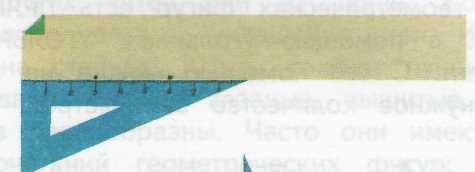 1.разметь боковые стороны прямоугольника, как показано на рисунке.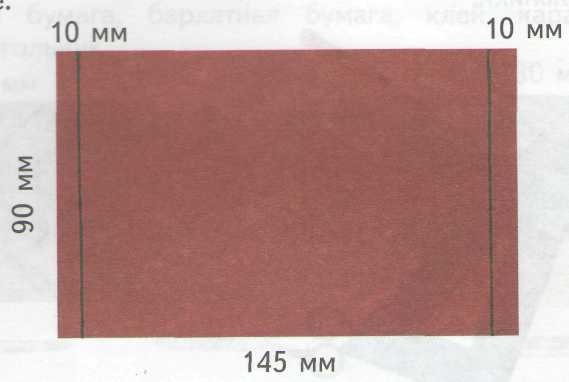 2.Затем на полосе жёлтого цвета начерти 4 квадрата 30х30мм.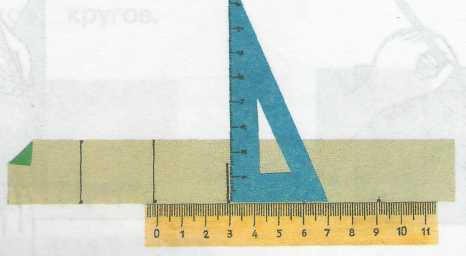 2.наклей треугольники зелёного цвета на верхнюю и нижнюю части прямоугольника.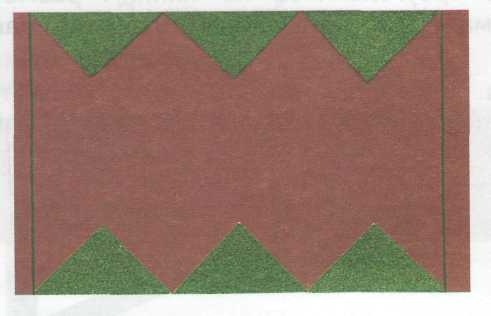 II.Разметка на квадратах треугольников.II.Разметка на квадратах треугольников.3.наклей треугольники жёлтого цвета на верхнюю и нижнюю части прямоугольника.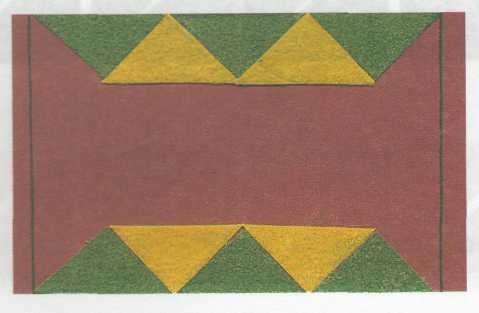 Используя угольник или линейку, начерти на бумажных полосках треугольники.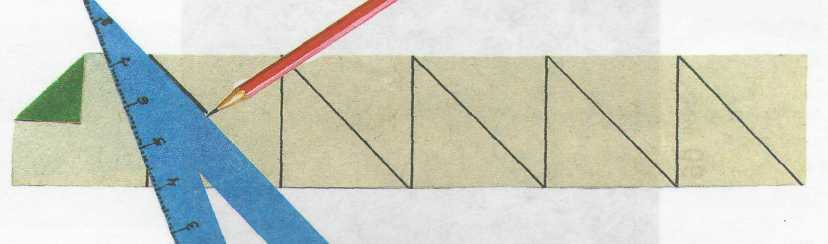 3.наклей треугольники жёлтого цвета на верхнюю и нижнюю части прямоугольника.III.Вырезание треугольниковIII.Вырезание треугольников4.наклей треугольники жёлтого и зелёного цветов на боковые стороны прямоугольника.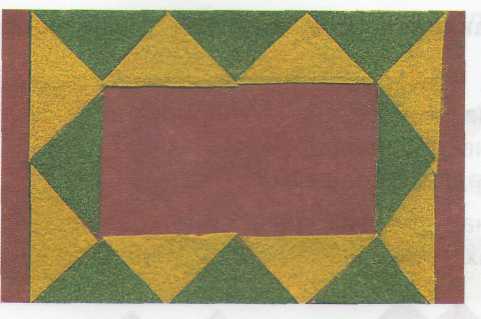 Разрежь бумагу по намеченным линиям, как показано на образце.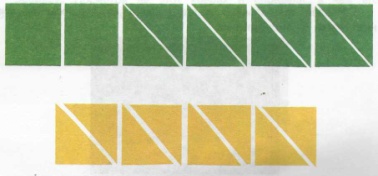 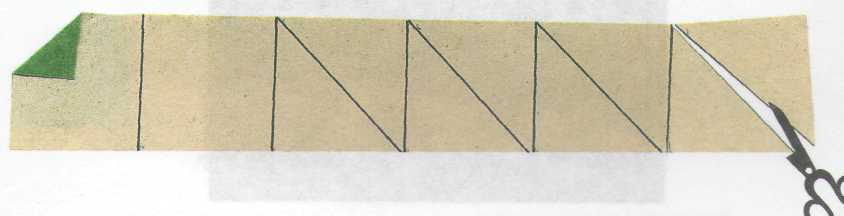 4.наклей треугольники жёлтого и зелёного цветов на боковые стороны прямоугольника.Разрежь бумагу по намеченным линиям, как показано на образце.5.наклей квадраты на центральную часть прямоугольника.         Надрежь бумагу с боковых сторон прямоугольника. Получится бахрома.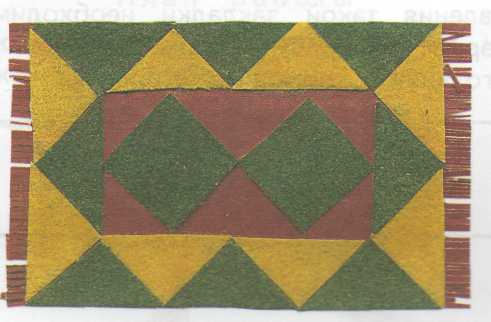 